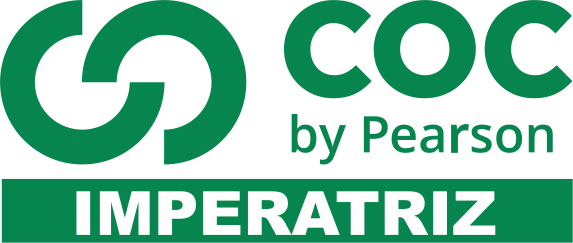 1-) A divisão de um polinômio P(x) por -x resulta no quociente 6+5x+3 e resto -7x. O resto da divisão de P(x) por 2x+1 é igual a:a) 1b) 2c) 3d) 4e) 52-) (UEL) O polinômio  -  - 14x + 24 é divisível pora) x - 1  e  x + 3b) x - 2  e  x + 5c) x - 2  e  x + 4d) x - 3  e  x + 2e) x + 5  e  x – 33-) Considerando os polinômios A = 6x³ + 5x² – 8x + 15, B = 2x³ – 6x² – 9x + 10 e C = x³ + 7x² + 9x + 20. Calcule: 
a) A + B + Cb) A – B – Cc) B – C4-) Efetue as operações a seguir:

a) ( x² + 5x + 6) + (x + 2)
b) (x² - 7x + 10 )  -  ( x - 2)
c) (2x² + 6x + 4 ) . ( x + 1)
d) ( x³ - 6x² + 11x – 6) + ( x2  +7x – 3)
e) ( 7x³ + 27x² - 3x + 4 ) - (8x3+5x + 4)
f) (2x³ + 3x² - x – 2) - ( 2x5 – 3x2+3x+9)
g) ( x³ - 6x² + 7x + 4) . (x² - 2x – 1)
h) (3x³ - 13x + 37x – 50 ) : ( x² -2x + 5)
i) ( 10x³ - 31x² + 26x – 3) : ( 5x² - 8x + 1)
j) ( 4x⁴ - 14x³ + 15x² -17x + 5 ) : (x² - 3x + 1)5-) Dividindo o polinômio x³ – 5x² + 8 pelo polinômio p(x) resulta no quociente x² – 2x – 6, com resto -10; portanto, o polinômio p(x) é:a)  x + 2b) xc) x + 3d) x – 2e) x – 36-)(UEL) Dividindo-se o polinômio x4 + 2x3 - 2x2 - 4x - 21 por x + 3, obtêm-se:
 
a) x3 - 2x2 + x -12 com resto nulo;
b) x3 - 2x2 + 3 com resto 16;
c) x3 – x2 -13x + 35 e resto 84;
d) x3 – x2 - 3x + 1com resto 2;
e) x3 – x2 + x -7 e resto nulo;
 7-) Qual é o resto da divisão do polinômio  x5 – 2x4 – x3 + 3x2 – 2x + 5 por ( x + 1)?8-) Determine k, de modo que 2 seja uma das raízes da equação x3 + kx2 + 20x -12 = 0.9-)  Dê o resto da divisão de P(x) =  dividido por:a) x – 2            b) x + 510-) Determine k para que o grau de seja igual a 2.11-) Calcule o valor numérico do polinômio para cada valor de x.a) x = i                                  b) x  =                            c) x  = - i                             d) x = 012-) Calcule o valor de m sabendo que possui uma raiz igual a (- 2).13-) Sabendo que 1 é raiz de e que P(2) = 3, calcule a e b.14-) Sendo p(x) um polinômio do 2º grau, e sabendo que p( 2) = 6, p( -3) = 15 e p( -1) = -7, calcule p(1).15-) Determine k, em  sabendo que p( -1) = -2.16-) Sabendo que -1 é raiz de e que P(2) = 3, calcule a e b.17-) Sendo p(x) um polinômio do 2º grau, e sabendo que p( 2) = 6, p( -3) = 15 e p( -1) = -7, calcule p(1).18-) Considerando os polinômios A = 6x³ + 5x² – 8x + 15, B = 2x³ – 6x² – 9x + 10 e C = x³ + 7x² + 9x + 20. Calcule: 
a) A +2.B + Cb) A – B – 2.Cc) B –  7C19-) Dividindo o polinômio x³ – 5x² + 8 pelo polinômio p(x) resulta no quociente x² – 2x – 6, com resto -10; portanto, o polinômio p(x) será?20-) ENEM-2011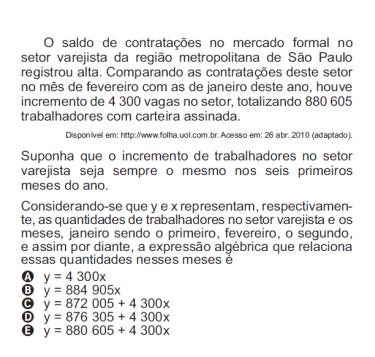 21-) Na divisão de um polinômio P(x) pelo binômio (x-a), ao usar o dispositivo pratico Briot-Ruffini, encontrou-se:-2    1   p   -3   4   -5       q   -4    5   r     7Os valores de a, q, p e r são respectivamente:a) -2, 1, -6 e 6.b) -2, 1, -6 e 0c) 2, 1, -4 e -6d) 2, -2, -2 e -6e) NDA22-) Para que o polinômio  dê resto 3 quando dividido por (x+1), m deve valer?23-) Qual é o resto da divisão do polinômio  x5 – 2x4 – x3 + 3x2 – 2x + 5 por ( x + 1)?